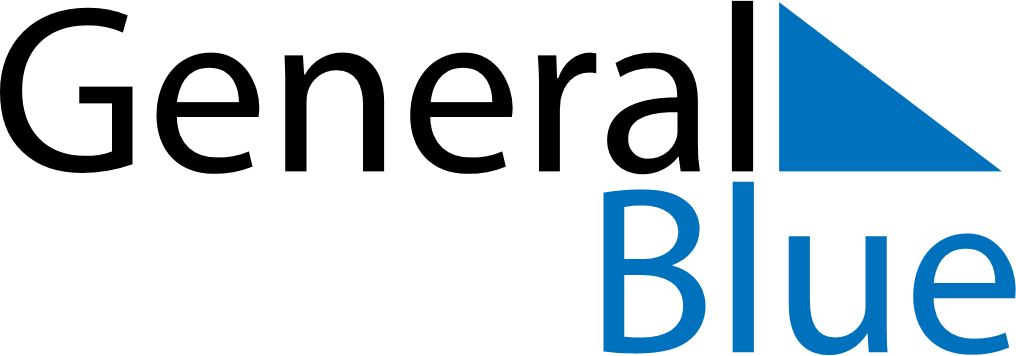 Aruba 2022 HolidaysAruba 2022 HolidaysDATENAME OF HOLIDAYJanuary 1, 2022SaturdayNew Year’s DayJanuary 25, 2022TuesdayBetico Croes DayFebruary 28, 2022MondayShrove MondayMarch 18, 2022FridayNational Anthem and Flag DayApril 15, 2022FridayGood FridayApril 17, 2022SundayEaster SundayApril 18, 2022MondayEaster MondayApril 27, 2022WednesdayKings DayMay 2, 2022MondayLabour DayMay 26, 2022ThursdayAscension DayJune 24, 2022FridayDera GaiDecember 5, 2022MondaySt. Nicholas’ EveDecember 25, 2022SundayChristmas DayDecember 26, 2022MondayBoxing Day